Spelling test: Year 6Given:6.9.22Test: 27.9.22Spelling test: Year 5Given:6.9.22Test: 27.9.22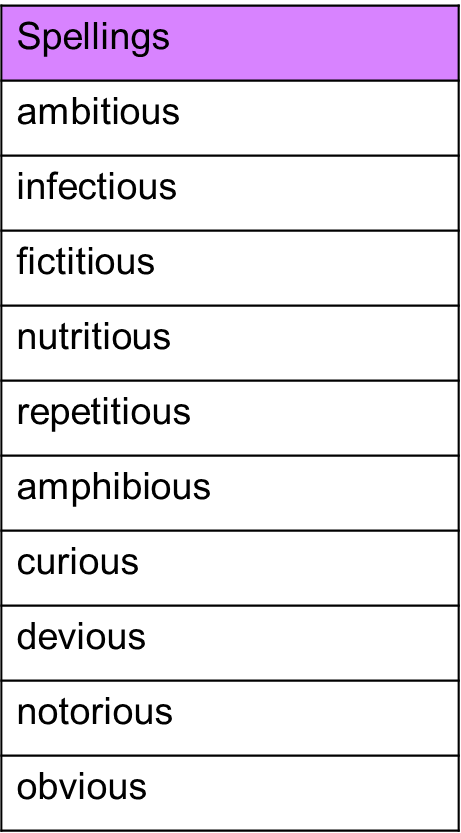 Spelling test: Year 6Given:6.9.22Test: 27.9.22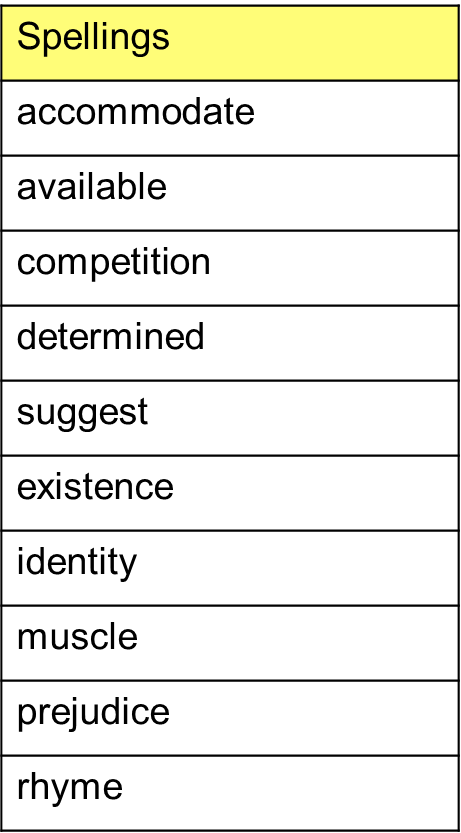 Spellingsacrossafteragainairalongam